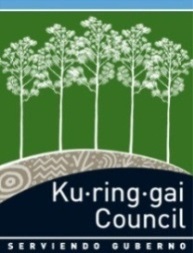 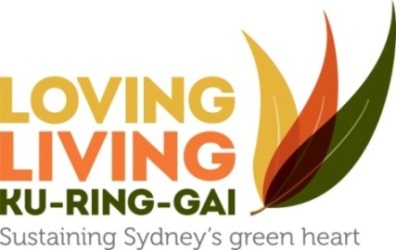 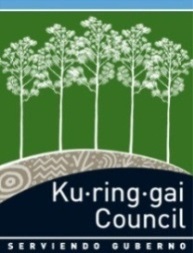 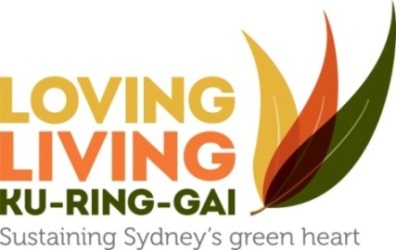 This checklist is for events >500 people, run on Council owned/managed land. Please complete the relevant sections below and indicate how the mandatory requirements have been met and how other sustainability aspects have been considered and incorporated into your event. The below guides are available:Special Event GuidelinesSustainable Event Stallholder GuidelinesSustainable Catering Products for external event organisers Submit your planPlease attach the completed plan with your your event booking request and the Environment & Sustainability Team will contact you if any support is needed.QuestionsFor further advice in delivering your event sustainably, please contact the Sustainability Engagement Coordinator on x893 or sustainability@kmc.nsw.gov.au ConsiderationsConsiderationsMandatory/ OptionalYes/No/NAComment/support neededCateringCateringCateringCateringThe number of attendees has been estimated accurately in order to reduce food waste.MandatoryA range of food options are provided to cater for different dietary requirements, where practicable. MandatoryNo plastic or polystyrene-foam serving ware of any kind is to be used or distributed. All serving ware (plates / cups / bowls / trays / cutlery / food packaging) used and distributed are reusable/washable, or made from opaque compostable materials (e.g. corn starch, paper or bamboo). See guides above. MandatoryNo plastic straws are to be used or distributed.MandatoryGuests should be reminded to bring their own reusable cup, or reusable/washable cups made available at events and washed afterwards. Disposable compostable coffee cups must only be used if these options are not available. MandatoryReusable or recyclable plastic wine glasses must be provided, if being used. MandatoryNapkins made from 100% recycled paper or bamboo products must be provided, if used.  MandatoryNo plastic drink bottles or plastic water bottles are to be used or distributed. Bulk dispensers or jugs should be used for water, instead of plastic water bottles. Note: Plastic drink and water bottles accepted for stallholders only during first year of transition period (2020).MandatoryNo single-use plastic sachets are to be used or distributed. Bulk dispensers should be used for condiments (e.g. salt, pepper, soy/tomato sauces etc.)MandatoryAll stallholders have read and agreed to the Stallholder Kit Terms & Conditions and thus abide by the Temporary Food Stalls Code and Mobile Food Vendors CodeMandatoryLeftover food will be donated to a charity organisation/shelter eg. Ozharvest, Foodbank?OptionalMarketing/CommunicationMarketing/CommunicationMarketing/CommunicationMarketing/CommunicationThe event is promoted electronically (email promotion, website, intranet, Council newsletter) and bookings are confirmed via email or SMS.OptionalPromotional material is printed (where practical):double-sided on 100% recycled paper/ stockusing a waterless printing method with vegetable based inksMandatoryPromotional material is printed on totally chlorine free (TCF), process chlorine free (PCF), or elementary chlorine free (ECF) paper.MandatoryHandouts are limited. Links to download information is provided, if relevant.  MandatorySustainability efforts highlighted on promotional materials/ signage and communicated with participants during the event.MandatorySignage/posters/banners created for the event can be reused (if a repeat event, avoid referring to numeric dates to facilitate reuse – e.g. use First Sunday in March).OptionalWaste managementWaste managementWaste managementWaste managementAn adequate number of waste, recycling and organic bins is provided. Bin lid/cap colours must comply with the Australian standard. MandatoryAn organic waste collection is provided for food waste and compostable ware. Note: Please discuss with Council to see how we can help you to have an organic waste collection at your eventMandatoryTransportationTransportationTransportationTransportationThe venue is close to public transport, or you are providing communal, fuel efficient transport for attendees (e.g. a bus service from the nearest train station or carpooling?).OptionalBike racks are provided where relevant.OptionalThe message of “walk, ride or use public transport” is promoted. Sustainable transport options have to be promoted to attendees (e.g. links to public transport websites, or a platform for participants to organise sharing of cars, buses and/or taxis.)OptionalOtherOtherOtherOtherSingle-use plastic bags, plastics balloons, confetti and glitter are not to be used, given away or released during the event. This includes twisted balloon creations.MandatoryBiodiesel generators, if being used, are to be those that use 2nd generation cooking oils, or oils that are a by-product of other food processing, rather than food crops grown solely to produce oil.MandatoryPlease describe any other strategies/actions you will put in place to reduce the environmental impact of the eventPlease describe any other strategies/actions you will put in place to reduce the environmental impact of the eventPlease describe any other strategies/actions you will put in place to reduce the environmental impact of the eventPlease describe any other strategies/actions you will put in place to reduce the environmental impact of the event